Name of Journal: World Journal of Clinical CasesManuscript NO: 71821Manuscript Type: CASE REPORTNonfunctional bladder paraganglioma misdiagnosed as hemangioma: A case reportChen J et al. Reports of nonfunctional PUBJiao Chen, Han-Feng YangJiao Chen, Department of Obstetrics and Gynecology, Affiliated Hospital of North Sichuan Medical College, Nanchong 637000, Sichuan Province, ChinaHan-Feng Yang, Department of Radiology, Affiliated Hospital of North Sichuan Medical College, Nanchong 637000, Sichuan Province, ChinaAuthor contributions: Chen J was the patient’s radiologist, reviewed the literature and drafted the manuscript; Chen J and Yang HF were responsible for the revision of the manuscript for important intellectual content; all authors gave final approval for the version submitted.Corresponding author: Han-Feng Yang, MD, Doctor, Full Professor, Department of Radiology, Affiliated Hospital of North Sichuan Medical College, No. 1 Maoyuan South Road, Nanchong 637000, Sichuan Province, China. yhfctjr@qq.comReceived: September 26, 2021Revised: March 20, 2022Accepted: April 3, 2022Published online: May 26, 2022AbstractBACKGROUNDParaganglioma of the urinary bladder (PUB) is a nonepithelial tumor of the bladder that is also known as bladder pheochromocytoma. The incidence of nonfunctional paraganglioma of the urinary bladder is rare in clinical practice. CASE SUMMARYA case of nonfunctional paraganglioma of the urinary bladder diagnosed and treated in our hospital is reported herein. A 2.5 cm × 2.1 cm moderate-echo mass protruding into the right anterior wall of the bladder was incidentally found during transvaginal color Doppler ultrasound examination. Based on a contrast-enhanced computed tomography scan of the bladder, the right anterior wall of the bladder was considered to present a hemangioma. The patient underwent laparoscopic partial resection of the bladder wall in our hospital, and pathological results showed paraganglioma of the bladder. At present, we have followed up with the patient for half a year, and there has been no recurrence of the tumor.CONCLUSIONThe imaging patterns of PUB and bladder hemangioma are similar. In clinical practice, the possibility of PUB should be considered for a single wide-based isoechoic mass in the bladder, especially functional PUB may cause some adverse effects during surgery.Key Words: Bladder tumor; Paraganglioma; Diagnosis and treatment methods; Case report©The Author(s) 2022. Published by Baishideng Publishing Group Inc. All rights reserved. Citation: Chen J, Yang HF. Nonfunctional bladder paraganglioma misdiagnosed as hemangioma: A case report. World J Clin Cases 2022; 10(15): 4929-4934URL: https://www.wjgnet.com/2307-8960/full/v10/i15/4929.htmDOI: https://dx.doi.org/10.12998/wjcc.v10.i15.4929Core Tip: The imaging patterns of paraganglioma of the urinary bladder (PUB) and bladder hemangioma are similar. In clinical practice, the possibility of PUB should be considered for a single wide-based isoechoic mass in the bladder, especially functional PUB may cause some adverse effects during surgery. This case presents a case of nonfunctional PUB misdiagnosed in our medical center. The pathogenesis, clinical manifestations and imaging findings of PUB are also described in order to improve everyone's understanding of PUB.INTRODUCTIONParaganglioma of the urinary bladder (PUB) is a rare bladder neoplasm subtype, accounting for approximately 0.06% of bladder tumors. There are significant differences in symptoms between individuals, which makes this tumor extremely easy to misdiagnose or miss. A case of nonfunctional PUB diagnosed and treated in our hospital is reported herein.CASE PRESENTATIONChief complaintsA 22-year-old female patient was hospitalized on February 14, 2021, because "the bladder was found to feel occupied for 5 d." History of present illnessThe patient underwent transvaginal ultrasonography for routine premarital examination 5 d prior. During the examination, a 2.5 cm × 2.1 cm medium-echo mass protruding into the right anterior wall of the bladder was found. The shape was regular. The boundary was clear, and the wide base was connected to the bladder wall. Color Doppler flow imaging detected rich strip blood flow signals, with an RI of 0.66 (Figure 1). History of past illnessThe patient had a free previous medical history.Personal and family historyThe patient was previously healthy and her family had no relevant medical history.Physical examinationThe patient had no frequent urination, urgency dysuria, or gross hematuria. There were no symptoms, such as hypertension, palpitations or cold sweats, during urination. Upon the physical examination, the patient’s heart rate was 75 bpm, and her blood pressure was 110/68 mmHg. There was no eminence, tenderness or percussion pain in the bladder area.Laboratory examinationsBlood analysis, blood biochemistry and urinalysis revealed no significant abnormalities. Electrocardiogram and abdominal ultrasound (except bladder) also showed no abnormality.Imaging examinationsAn enhanced computed tomography (CT) scan of the bladder was performed after admission: the right front of the bladder was occupied, and the boundary with the bladder wall was not clear. The bladder was under pressure, and the size was approximately 2.5 cm × 2.4 cm. In the arterial phase of the enhanced scan, obvious enhancement could be seen as well as multiple tortuous vascular shadows. The lesion was considered a hemangioma (Figure 2).FINAL DIAGNOSISNonfunctional paraganglioma of the urinary bladder.TREATMENTWhen perfecting the relevant examinations and excluding surgical contraindications, the patient underwent laparoscopic partial cystectomy under general anesthesia. During the operation, a space-occupying lesion on the right side of the bladder outside the peritoneum was found, with a smooth surface. The space invaded the bladder wall, and its border was unclear. The bladder wall connected to the new mass was removed under direct laparoscopic vision. The bladder incision was then sutured. After observing that there was no obvious bleeding from the incision, an abdominal drainage tube was placed, a 16 F three-chamber balloon tube was placed in the bladder, and 10 mL of water was injected. The procedure went smoothly. The patient had no obvious discomfort during the operation, with normal vital signs. OUTCOME AND FOLLOW-UPThe catheter was removed 14 d after the operation. Postoperative pathological findings indicated paraganglioma of the bladder. The cut surface of the lump was grayish-white and gray–brown, and the texture is slightly hard. Microscopically, the tumor cells were polygonal, with large nuclei, visible nucleoli, a nest-like arrangement, and abundant blood vessels. The immunohistochemical staining results were as follows: Syn (+), CgA (+), CD56 (+), S-100 (supporting cells+), CK (-), GATA3 (-), and Ki-67 (+, < 2%) (Figure 3). The patient’s 24-h urinary CA, plasma-free MNs and 24-h urinary vanillylmandelic acid (VMA) improved, and the results were normal. During the 6 mo of follow-up, there was no recurrence or metastasis of the tumor, and the patient did not complain of discomfort.DISCUSSIONPUB is a neuroendocrine tumor that originates from the chromaffin tissue of the sympathetic nerve in the bladder wall[1]. PUB mainly occurs in adults[2] and is mostly located on the sidewall of the bladder; the trigone has the least common incidence[3], which may be related to the distribution of chromaffin tissue on the bladder wall. PUB can be divided into functional and nonfunctional types according to whether the tumor secretes catecholamine hormones and the release activity of hormones[4,5]. Functional PUB can manifest as a clinical type or a resting type. Hypertension, dizziness, palpitations and even syncope during urination are the specific manifestations of clinical PUB. Compared with resting PUB, the symptoms of the clinical type are more subtle. Only touching or cutting the tumor during examination or surgery can cause a large amount of catecholamines to enter the bloodstream, which causes the patient to develop symptoms. Nonfunctional PUB primarily manifests as painless hematuria and urinary tract obstruction or is found during physical examination. In the present case, the patient did not have any clinical symptoms. Indeed, the mass was only discovered by chance during a gynecological physical examination. There was no clinical manifestation of large amounts of catecholamines in the blood when touching the tumor during the operation or after the operation. In addition, the catecholamine hormone levels in the blood and urine of the patient measured after the operation were within the normal ranges. Therefore, it was diagnosed as nonfunctional PUB.Qualitative diagnosis of paraganglioma mainly depends on the detection of blood and urine catecholamines and 24-h urine VMA. Location diagnosis relies on imaging [Ultrasound, CT and magnetic resonance imaging (MRI)] and cystoscopy. Ultrasound is the most routinely used method for the urinary system. PUB shows a hypoechoic or isoechoic mass with a wide base on two-dimensional ultrasound. Color Doppler ultrasound can elicit abundant blood flow signals in PUB[5,6]. PUB on plain CT scan imaging is a single round or round-like soft tissue mass on the lateral wall of the bladder. It may be accompanied by necrotic cystic degeneration and arc-shaped calcification. Based on enhanced CT scans, PUB is significantly enhanced in the arterial phase, with weakened enhancement in the delayed phase, which is its typical feature; arterial shadows are occasionally visible[6]. This feature is of great significance for preoperative localization and qualitative diagnosis. In contrast, most bladder urothelial carcinomas show mild to moderate enhancement on enhanced CT scans[7]. PUB display an equal or slightly high signal on T1WI in MRI and a high "salt and pepper" signal on T2WI; on DWI, it shows a high signal. PUB shows significant enhancement after intravenous injection of Gd-DTPA[6,8]. Radionuclide-labeled metaiodobenzyl guanidine (MIBG) imaging can combine the functional characteristics of pheochromocytoma with morphological changes with high accuracy and specificity[9]. PUB showed hypermetabolic lesions on 131I MIBG SPECT/CT. Nuclear medicine examination can accurately identify the location and size of lesions and can perform staging determination and treatment[10] (Table 1).In our case, the first lesion was found on vaginal ultrasound. Because the probe was placed in the vaginal vault, we could comprehensively observe the bladder and urethra during the vaginal ultrasound scan, and the results were clearer than those of transabdominal ultrasound. The transvaginal ultrasound findings were consistent with those previously reported based on transabdominal ultrasound[5,6,11]. A wide-base isoechoic round mass with abundant blood flow signals was detected. During enhanced CT, we also noticed a single lesion on the bladder wall. After enhancement, the signal was obviously strengthened and then slowly subsided in the delay period; thus, it was considered to be a hemangioma. However, most patients with bladder hemangioma have recurrent painless hematuria[12]. In addition, sessile, blue, raised masses were found by cystoscopy[13]. Although the two can be indistinguishable on imaging, they can be distinguished by combining clinical symptoms and other auxiliary examinations.The bladder is the most conventional site of urogenital paragangliomas (79.2%). Most PUBs are histologically benign, and only approximately 10% of PUB cases are malignant[14]. At present, there is no unified standard for the treatment of paraganglioma of the urinary bladder, but surgery is still the main method. Surgical methods include transurethral resection of bladder tumor, partial cystectomy and radical cystectomy. The specific choice of surgical method should be based on the actual situation of the patient and the technical strength of the surgeon to reduce risk and ensure safety as much as possible. In this case, laparoscopic partial cystectomy was performed because the mass did not protrude into the bladder cavity and the broad base was connected to the bladder wall.In summary, PUB is very uncommon. It is misdiagnosed easily and missed clinically. For the bladder appears a single round, well-circumscribed and wide base of the mass, the possibility of PUB should be considered before surgery. Surgeons should be fully prepared. Patients should be followed up for a long time after surgery. There are currently no histological, genetic or molecular markers that can distinguish benign and malignant paragangliomas preoperatively. The diagnosis of a malignant tumor relies only on the presence of metastasis. CONCLUSIONThe imaging patterns of PUB and bladder hemangioma are similar. In clinical practice, the possibility of PUB should be considered for a single wide-based isoechoic mass in the bladder, especially functional PUB may cause some adverse effects during surgery. Surgeons should be fully prepared. Patients should be followed up for a long time after surgery so that recurrence of the disease can be detected early.REFERENCES1 Siatelis A, Konstantinidis C, Volanis D, Leontara V, Thoma-Tsagli E, Delakas D. Pheochromocytoma of the urinary bladder: report of 2 cases and review of literature. Minerva Urol Nefrol 2008; 60: 137-140 [PMID: 18500228]2 Purnell S, Sidana A, Maruf M, Grant C, Agarwal PK. Genitourinary paraganglioma: Demographic, pathologic, and clinical characteristics in the surveillance, epidemiology, and end results database (2000-2012). Urol Oncol 2017; 35: 457.e9-457.e14 [PMID: 28325651 DOI: 10.1016/j.urolonc.2017.02.006]3 Beilan JA, Lawton A, Hajdenberg J, Rosser CJ. Pheochromocytoma of the urinary bladder: a systematic review of the contemporary literature. BMC Urol 2013; 13: 22 [PMID: 23627260 DOI: 10.1186/1471-2490-13-22]4 Male M, Ye T, Tao J, Chen ZQ, Peng E. Differentiating Nonfunctional Paraganglioma of the Bladder from Urothelial Carcinoma of the Bladder: Pitfalls and Breakthroughs. Biomed Res Int 2019; 2019: 1097149 [PMID: 31781590 DOI: 10.1155/2019/1097149]5 Zhang B, Fu Z, Liu L, Qiao B, Liu C. Non-functional paraganglioma of urinary bladder managed by transurethral resection. Int Braz J Urol 2019; 45: 910-915 [PMID: 31038858 DOI: 10.1590/S1677-5538.IBJU.2018.0604]6 Qin J, Zhou G, Chen X. Imaging manifestations of bladder paraganglioma. Ann Palliat Med 2020; 9: 346-351 [PMID: 32233638 DOI: 10.21037/apm.2020.03.09]7 Wentland AL, Desser TS, Troxell ML, Kamaya A. Bladder cancer and its mimics: a sonographic pictorial review with CT/MR and histologic correlation. Abdom Radiol (NY) 2019; 44: 3827-3842 [PMID: 31676920 DOI: 10.1007/s00261-019-02276-w]8 Liang J, Li H, Gao L, Yin L, Yin L, Zhang J. Bladder Paraganglioma: Clinicopathology and Magnetic Resonance Imaging Study of Five Patients. Urol J 2016; 13: 2605-2611 [PMID: 27085560]9 Withey SJ, Christodoulou D, Prezzi D, Rottenberg G, Sit C, Ul-Hassan F, Carroll P, Velusamy A, Izatt L, Nair R, Jacques AET. Bladder paragangliomas: a pictorial review. Abdom Radiol (NY) 2022; 47: 1414-1424 [PMID: 35157102 DOI: 10.1007/s00261-022-03443-2]10 Jain TK, Basher RK, Gupta N, Shukla J, Singh SK, Mittal BR. Unusual Presentation of Bladder Paraganglioma: Comparison of (131)I MIBG SPECT/CT and (68)Ga DOTANOC PET/CT. World J Nucl Med 2016; 15: 65-67 [PMID: 26912984 DOI: 10.4103/1450-1147.167591]11 Li Y, Guo A, Tang J, Li Q, Fei X, Zhang Y, Gao J. Evaluation of sonographic features for patients with urinary bladder paraganglioma: a comparison with patients with urothelial carcinoma. Ultrasound Med Biol 2014; 40: 478-484 [PMID: 24412175 DOI: 10.1016/j.ultrasmedbio.2013.10.014]12 Xiao L, Granberg CF, Hull NC. Bladder hemangioma: An arduous diagnosis of hematuria. Radiol Case Rep 2021; 16: 1042-1046 [PMID: 33680273 DOI: 10.1016/j.radcr.2021.02.032]13 Syu SH, Chan KS, Hsiao CH, Chen WY, Lee LM, Wen YC. A Large Urinary Bladder Hemangioma Mimicking Urachal Cancer: A Case Report and Literature Review. Urology 2019; 123: 224-226 [PMID: 30308263 DOI: 10.1016/j.urology.2018.09.033]14 Rzepka E, Gilis-Januszewska A, Opalińska M, Sowa-Staszczak A, Hubalewska-Dydejczyk A. Difficulties in the diagnosis and treatment of malignant paraganglioma of the urinary bladder. Endokrynol Pol 2020; 71: 196-197 [PMID: 32293698 DOI: 10.5603/EP.a2019.0068]FootnotesInformed consent statement: Informed consent was obtained from the patient for information and images to be published.Conflict-of-interest statement: The authors declare that they have no conflicts of interest.CARE Checklist (2016) statement: The authors have read the CARE Checklist (2016), and the manuscript was prepared and revised according to the CARE Checklist (2016).Open-Access: This article is an open-access article that was selected by an in-house editor and fully peer-reviewed by external reviewers. It is distributed in accordance with the Creative Commons Attribution NonCommercial (CC BY-NC 4.0) license, which permits others to distribute, remix, adapt, build upon this work non-commercially, and license their derivative works on different terms, provided the original work is properly cited and the use is non-commercial. See: https://creativecommons.org/Licenses/by-nc/4.0/Provenance and peer review: Unsolicited article; Externally peer reviewed.Peer-review model: Single blindPeer-review started: September 26, 2021First decision: March 7, 2022Article in press: April 3, 2022Specialty type: Urology and NephrologyCountry/Territory of origin: ChinaPeer-review report’s scientific quality classificationGrade A (Excellent): 0Grade B (Very good): 0Grade C (Good): CGrade D (Fair): 0Grade E (Poor): 0P-Reviewer: Maurea S, Italy S-Editor: Gong ZM L-Editor: A P-Editor: Gong ZMFigure Legends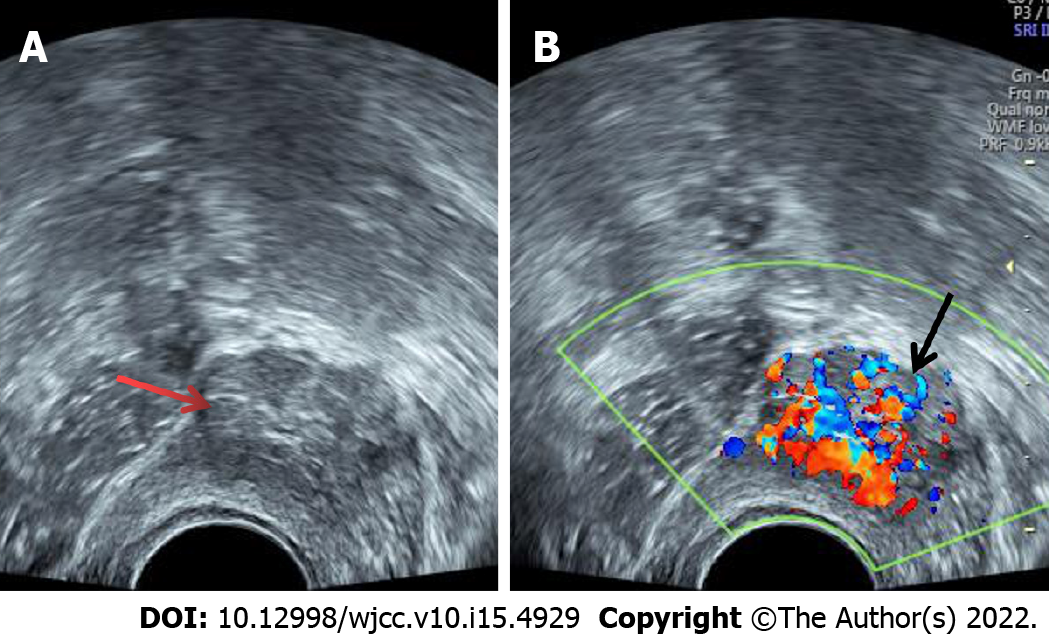 Figure 1 Transvaginal ultrasound showed a 2.5 cm × 2.1 cm medium-echo mass protruding from the right anterior wall of the bladder (A, indicated by the red arrow); a regular shape, a clear boundary, a wide base, and rich strip blood flow signals were detected (B, indicated by the black arrow).
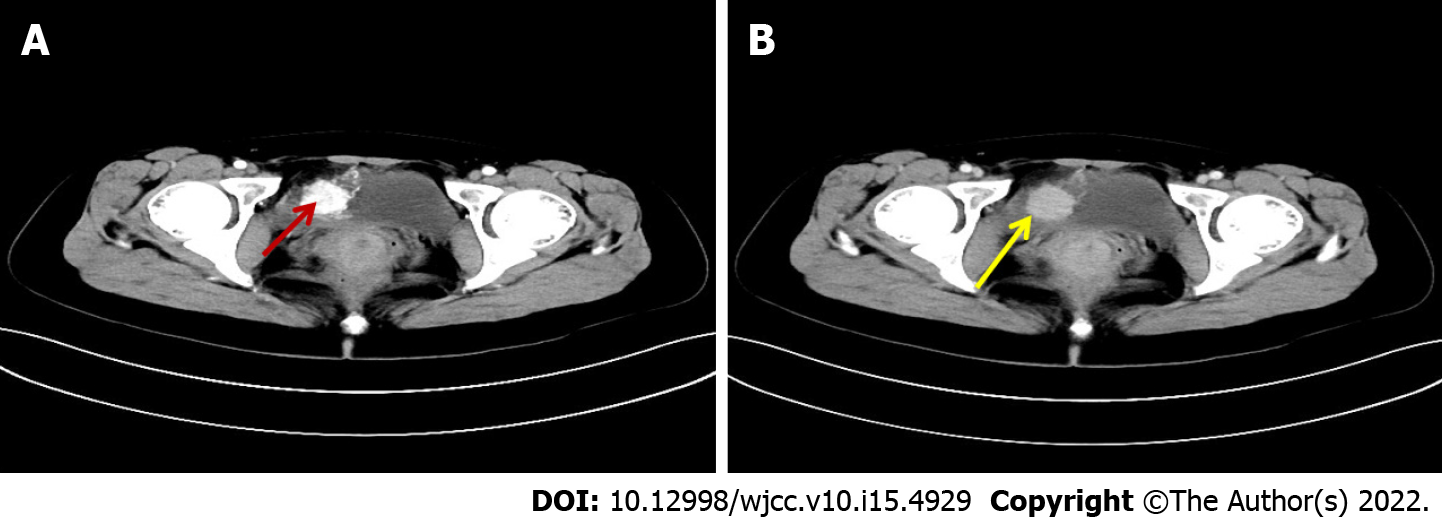 Figure 2 Enhanced computed tomography scan of the bladder showed a circular space-occupying lesion on the right anterior wall of the bladder, with obvious enhancement in the arterial phase (A, indicated by the red arrow) and weakening of the enhancement in the delayed phase (B, indicated by the yellow arrow).
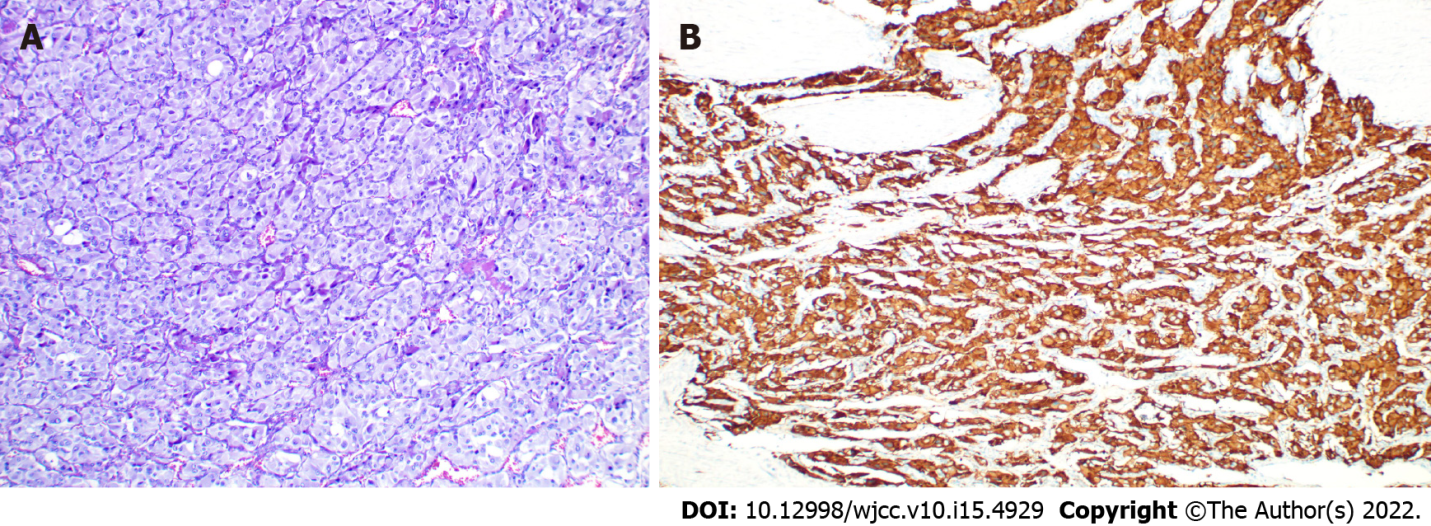 Figure 3 Pathological and immunological features of a paraganglioma of the urinary bladder. A: Micrograph of conventional HE staining (× 200) showing chief cells in a nested growth pattern; B: The image shows positive expression of CgA in immunohistochemistry.Table 1 Clinical manifestations and related examination results of paraganglioma of the urinary bladderPUB: Paraganglioma of the urinary bladder; VMA: Vanillylmandelic acid; CT: Computed tomography; MRI: Magnetic resonance imaging; MIBG: Metaiodobenzyl guanidine.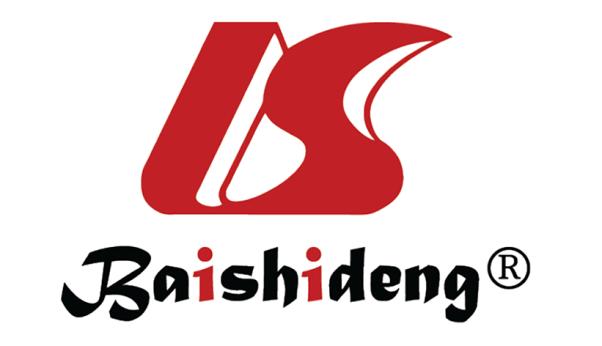 Published by Baishideng Publishing Group Inc7041 Koll Center Parkway, Suite 160, Pleasanton, CA 94566, USATelephone: +1-925-3991568E-mail: bpgoffice@wjgnet.comHelp Desk: https://www.f6publishing.com/helpdeskhttps://www.wjgnet.com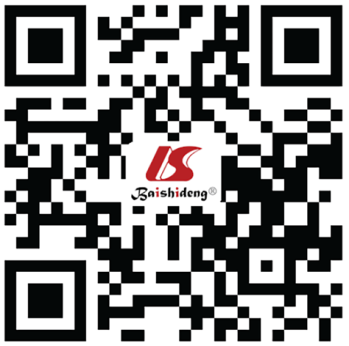 © 2022 Baishideng Publishing Group Inc. All rights reserved.Clinical manifestationsMost nonfunctional PUB have no obvious symptoms; functional PUB is often accompanied by posturination syndrome such as hypertension and palpitationsRadiologyRadiologyUltrasoundHypoechoic or isoechoic mass in two-dimensional, hypervascular mass by color Doppler ultrasound.CTUnenhanced scan showed a round mass that was convex to the cavity, with obvious enhancement in the arterial phase during enhancement and weak enhancement in the delayed phaseMRIAll tumors exhibited slight hyperintensity on T1WI and hyperintensity with "salt and pepper" appearance on T2WI, with a strong high signal on DWI Nuclear medicine131I MIBG SPECT/CT combines the functional and morphological changes of PUB, with high sensitivity and specificityLaboratory testsSome may have increased 24-h urinary catecholamines and urinary VMACystoscopyOccurs in the lateral wall, posterior wall, anterior wall and the top of the bladder; there is no obvious abnormality in early examination, but in the late stage, it is often accompanied by hyperemia, calcification or necrosis of the bladder mucosa